Pomagaj z Wawel Service - dołącz do akcji!Dlaczego warto zaangażować się w akcje <strong>Pomagaj z Wawel Service</strong>? W jaki sposób możesz pomóc? Sprawdź to!Akcja świąteczna Pomagaj z Wawel ServiceZbliżające się święta to czas, w którym warto pomyśleć również o innych. Dobro zawsze wraca, dlatego zachęcamy do zaangażowania się w akcję, którą przygotowaliśmy. Jesteś na etapie kupna mieszkania na terenie Krakowa? Zapoznaj się z ofertami inwestycji, które przygotowaliśmy i pomagaj z Wawel Service. Zobacz, na czym dokładnie polega całe przedsięwzięcie! Na czym polega akcja pomagaj z Wawel Service?Biuro nieruchomości Wawel Service chce się zaangażować w pomoc najmłodszym. Pomagaj z Wawel Service to akcja, której celem jest przekazanie lamp dezynfekcyjnych do przedszkoli, a to wszystko z myślą o zdrowiu i bezpieczeństwie dzieci. Za każde 5 sprzedanych mieszkań z inwestycji Piasta Park przekażemy lampy dezynfekujące do pobliskich przedszkoli. Jeśli poszukujesz nowoczesnego i funkcjonalnego mieszkania, to zapoznaj się z ofertami mieszkań, które przygotowaliśmy! 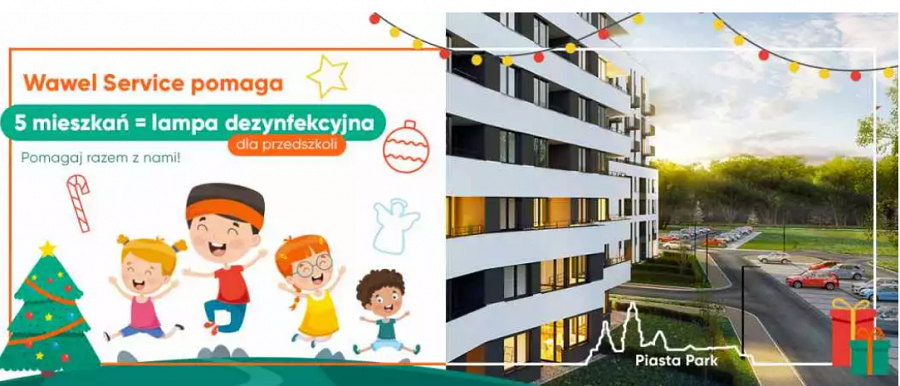 Dlaczego warto wziąć udział w akcji? Święta i nadchodzący Nowy Rok to idealny czas, aby rozpocząć nowy rozdział. Jeśli rozważasz zakup mieszkania, to możesz mieć pewność, że włączając się do akcji Pomagaj z Wawel Service znajdziesz nie tylko funkcjonalne i wysokiej jakości mieszkania, ale również przyczynisz się do poprawy warunków w przedszkolach, zapewniając najmłodszych bezpieczne i komfortowe warunki podczas codziennych aktywności. Zapoznaj się ze szczegółami i dołącz do inicjatywy!